FORM BEBAS TANGGUNGANNIM				:  …………………………………………………………………………………..Nama Mahasiswa		:  ………………………………………………………………………….……….Jurusan				:  ………………………………………………………………………….……….Fakultas			: ………………………………………………………………………….……….Dosen Pembimbing		:  ………………………………………………………………………….……….Judul Skripsi/Tesis/Desertasi*	:  ………………………………………………………………………….……….(*lingkari salah satu)		   ………………………………………………………………………….……….				   ………………………………………………………………………….……….No. Telepon / HP		:  ………………………………………………………………………….……….Telah menyelesaikan persyaratan administrasi berupa :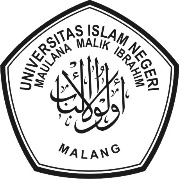 KEMENTERIAN AGAMA  REPUBLIK INDONESIAUNIVERSITAS ISLAM NEGERI MAULANA MALIK IBRAHIM MALANGJalan Gajayana Nomor 50 Malang 65144 Telepon (0341) 551354 , Fax. (0341) 572533Website : http://www.uin-malang.ac.id Email : info@uin-malang.ac.idNOPERSYARATANJABATANTANDA TANGAN DAN STEMPEL1Bebas Tanggungan JurusanMahasiswa telah mendaftar ujian skripsi, mengisi dan menyerahkan berkas komprehensif (Formulir A, A1, A2 & A3, ijazah terakhir serta pas foto ijazah) ke Admin Jurusan;Mahasiswa telah menyerahkan sertifikat TOEFL dan TOAFL ke Admin Jurusan;Mahasiwa telah melakukan ujian Skripsi;Mahasiwa telah memiliki nilai Skripsi dan sudah terinput dalam siakad;Nilai dalam transkrip nilai sudah terpenuhi sesuai ketentuan yang berlaku dan telah terkoreksi;Mahasiswa tidak memiliki segala bentuk tanggungan apapun di Jurusan.Ketua Jurusan / Sekretaris Jurusan2Bebas Tanggungan FakultasMahasiswa telah dinyatakan lulus dan terdaftar dalam SK Yudisium yang diterbitkan oleh Fakultas;Mahasiwa telah menyerahkan Skripsi yang telah dijilid dalam bentuk hardcopy ke Admin Perpustakaan Fakultas saat pengambilan ijazah;Mahasiswa telah mengisi form alumni di link https://fkik.uin-malang.ac.id/index.php/kuesioner-untuk-alumni-fkik/ dan ditunjukkan kepada Admin Perpustakaan FakultasMahasiswa tidak memiliki segala bentuk tanggungan apapun di Fakultas;Kabag. TU Fakultas3Bebas Tanggungan Perpustakaan UniversitasMahasiswa telah mengembalikan seluruh pinjaman buku;Mahasiswa telah menyerahkan skripsi yang telah dijilid disertai abstrak dalam bentuk softcopy ke Perpustakaan Universitas di link http://library.uin-malang.ac.id/news/bebas-pustaka/;Mahasiswa tidak mempunyai segala bentuk tanggungan apapun di perpustakaan.Kepala Perpustakaan Pusat4Bebas Tanggungan KeuanganMahasiswa telah membayar seluruh biaya pendidikan sesuai ketentuan;Mahasiswa telah membayar biaya wisuda; Mahasiswa Tidak memiliki segala bentuk tanggungan keuangan.Kepala Bagian Keuangan Pusat